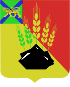 АДМИНИСТРАЦИЯ МИХАЙЛОВСКОГО МУНИЦИПАЛЬНОГО РАЙОНА П О С Т А Н О В Л Е Н И Е26.11.2018                                               с. Михайловка                                               № 1183-паОб утверждении порядка проведения опроса населения Михайловского муниципального района о качестве выполнения работы «Осуществление издательской деятельности»На основании Федерального закона от 06.10.2003 № 131-ФЗ «Об общих принципах организации местного самоуправления в Российской Федерации», в соответствии с Уставом Михайловского муниципального района и в целях совершенствования бюджетной политики Михайловского муниципального района в области информирования населения о деятельности и решениях органов государственной власти, распространения официальной и социально значимой информации, выявления мнения населения о качестве предоставляемой муниципальной услуги (работы) «Осуществление издательской деятельности», администрация Михайловского муниципального района ПОСТАНОВЛЯЕТ:1. Утвердить порядок проведения опроса населения Михайловского муниципального района о качестве выполнения работы «Осуществление издательской деятельности» (прилагается).2. Считать утратившим силу постановление администрации Михайловского муниципального района от 12.05.2014 № 520-па «Об утверждении порядка проведения опроса населения Михайловского муниципального района о качестве предоставляемой муниципальной услуги (работы) «Информиро-вание населения о деятельности и решениях органов местного самоуправления, распространение официальной и социально значимой информации».3. Управлению культуры и внутренней политики (Сташко) опубликовать настоящее постановление в общественно-политической газете «Вперед».4. Муниципальному казенному учреждению «Управление по организационно-техническому обеспечению деятельности администрации Михайловского муниципального района» (Хачатрян) разместить данное постановление на официальном сайте администрации Михайловского муниципального района. 5. Контроль за выполнением данного постановления возложить на заместителя главы администрации муниципального района Саломай Е.А.Глава Михайловского муниципального района –Глава администрации района                                                      В. В. АрхиповУТВЕРЖДЕНпостановлением администрации Михайловского муниципального района от 26.11.2018 № 1183-паПорядокпроведения опроса населения Михайловского муниципального района о качестве выполнения работы «Осуществление издательской деятельности»Настоящий Порядок опроса населения Михайловского муниципального района о качестве предоставляемой муниципальной услуги (работы) (далее Порядок) проводится с целью совершенствования бюджетной политики Михайловского муниципального района в области информирования населения о деятельности и решениях органов местного самоуправления, распространения официальной и социально значимой информации, выявления мнения населения о качестве предоставляемой муниципальной услуги (работы) «Осуществление издательской деятельности» (далее Муниципальная работа).Порядок проведения опроса населения Михайловского муниципального района о качестве предоставляемой Муниципальной работы определяет формы и организацию опроса населения Михайловского муниципального района о качестве предоставляемой Муниципальной работы.Под опросом населения Михайловского муниципального района о качестве предоставляемой Муниципальной работы (далее – опрос) в Порядке понимается выявление мнения населения Михайловского муниципального района о качестве предоставляемой Муниципальной работы.Целью проведения опроса является выявление степени удовлетворенности населения Михайловского муниципального района качеством предоставляемой Муниципальной работы, учет и последующее использование результатов опроса при формировании бюджета Михайловского  муниципального района на очередной финансовый год, а также выявление мнения жителей Михайловского  муниципального района о планируемых к реализации мероприятиях (предложениях), влияющих на качество предоставляемой Муниципальной работы.Опрос проводится ежегодно на стадии подготовки к составлению проекта муниципального задания на предоставление Муниципальной работы на очередной финансовый год и плановый период (15 июля текущего года).Мнение жителей Михайловского муниципального района, выявленное при проведении опроса, учитывается администрацией Михайловского муниципального района при принятии решения по предмету опроса.Опрос граждан может проводиться одновременно на всей территории Михайловского муниципального района.Организатором опроса является редакция районной газеты «Вперед».Опрос проводится в удобное для жителей Михайловского муниципального района время в течение одного или нескольких дней, но не более 10-ти дней. Решение о сроках и времени проведения опроса принимает организатор проведения опроса.В опросе имеют право участвовать совершеннолетние  граждане Российской Федерации, постоянно или преимущественно проживающие на территории Михайловского муниципального района. Участие жителей Михайловского муниципального района в опросе является свободным и добровольным. В ходе опроса никто не может быть принужден к выражению своих мнений и убеждений или отказу от них. Население Михайловского муниципального района участвует в опросе на основе равного и прямого волеизъявления. Какие-либо ограничения прав жителей Михайловского муниципального района на участие в опросе в зависимости от происхождения, социального и имущественного положения, национальной принадлежности, пола, образования, отношения к религии, политических и иных взглядов, рода и характера занятий запрещаются.Организатор проведения опроса:- организует проведение опроса в соответствии с настоящим Порядком;- устанавливает форму опросных листов или анкет и изготавливает опросные листы или анкеты;- не позднее, чем за 10 дней до проведения опроса оповещает жителей района о дате и сроках (периоде), времени, методике проведения опроса, вопросе (вопросах), предлагаемом (предлагаемых) при проведении опроса, форме опросного листа или анкеты, своем местонахождении, номере телефона;- проводит опрос населения Михайловского муниципального района в соответствии с настоящим Порядком;- анализирует результаты опроса.Опрос может быть проведен в следующих формах:1. Анкетный опросАнкетный опрос проводится путем опубликования опросного листа или анкеты в районной газете «Вперед» Михайловского муниципального района. Форму опросного листа или анкеты устанавливает организатор проведения опроса. В опросном листе или анкете должен содержаться точный воспроизведенный текст вынесенного на опрос вопроса (вопросов) и указаны варианты ответа, под которыми помещаются пустые строки.Участники опроса ставят знак «+», любой другой знак или вписывают свой ответ в соответствии с предлагаемыми вариантами ответов или своим волеизъявлением. Опросные листы или анкеты  не установленного образца, опросные листы или анкеты, по которым невозможно достоверно установить волеизъявление участников опроса, признаются недействительными и не учитываются при подведении итогов опроса.2. Телефонный опросТелефонный опрос принимается в случае, если количество выносимых на опрос вопросов не превышает 3 – 4-х вопросов. Из базы данных телефонов случайным образом выбираются номера телефонов участников опроса, с которыми проводится опрос.Телефонный опрос  проводится с помощью анкет. Форму анкеты устанавливает организатор проведения опроса. Опрос проводится в форме беседы, которая не может продолжаться более 10-ти минут. Ответы участников опроса заносятся в анкеты.3. Интервьюирования в форме личной беседы опрашивающего (далее - интервьюер) с опрашиваемым (далее – респондент) в соответствии сбланком опросаПри проведении опроса интервьюер задает респонденту вопросы, содержащиеся в бланке опроса, и фиксирует ответы респондента. 4. С использованием сети Интернет 	Вопрос, для изучения мнения населения, с альтернативными вариантами ответов размещается на официальном сайте администрации Михайловского муниципального района (http://www.mikhprim.ru/). Опрос проводится в течение 10 дней  с момента размещения вопроса на официальном сайте администрации Михайловского муниципального района (http://www.mikhprim.ru/).После проведения опроса организатор проведения опроса готовит письменный отчет о результатах проведения опроса. Отчет о результатах опроса составляется в 2-х экземплярах и подписывается организатором проведения опроса. Первый экземпляр отчета о проведении опроса направляется в управление культуры и внутренней политики администрации Михайловского муниципального района, второй экземпляр вместе с опросными листами, анкетами и другими документами остается у организатора проведения опроса.Организатор проведения опроса обеспечивает сохранность документации по проведению опроса и неприкосновенность заполненных опросных листов, анкет и других документов до завершения опроса и установления его результатов. Опросные листы и анкеты в течение 1 года хранятся у организатора опроса, затем уничтожаются.